City College of New YorkEngl 11000- L39127 Freshman CompositionCourse: Engl 110, Section L39127Classroom: Shepard 19Schedule:  Tuesdays and Thursdays, 9:30am-10:45am Writing Instructor: Danielle Carr Office Location: NAC 6/335aOffice Hours: Thursdays 11:00am- 12:00pm, and by appointment Email: dcarr@ccny.cuny.eduPhone: 914-462-7330, and office extension Course Description: Our time spent in freshman composition will focus on the development of: the student’s skills surrounding the rhetorical situation, audience, purpose, the theory of writing, critical and analytical reading and listening, of essential steps in the writing process, effective writing, synthesizing material from various sources, the ability to locate and evaluate relevant library and online research.  By the end of the course, students should not only have built upon their proficiency in these areas but also be confident in utilizing this knowledge in the construction and completion of a writing portfolio and self assessment.  First-Year Composition Mission StatementFirst-year composition courses at CCNY teach writing as a recursive and frequently collaborative process of invention, drafting, and revising. Writing is both personal and social, and students should learn how to write for different purposes and audiences. Since writing is a process of making meaning and communicating, FYC teachers respond mainly to the content of students’ writing as well as to recurring surface errors. Students should expect frequent written and oral responses on the content of their writing from their teachers and peers. Classes rely heavily on a workshop format. Instruction emphasizes the connection between writing, reading, and critical thinking; students should give thoughtful, reasoned responses to the readings. Both reading and writing are the subjects of class discussions and workshops, and students are expected to be active participants in the classroom community. Learning from each other will be a large part of the classroom experience. There will be hybrid assignments which will require posting and discussion on Blackboard.Required Textbook(s): The Norton Field Guide to Writing by Richard Bullock, 5th Edition w/ readings (W.W. Norton and Company 2019) Supplemental Readings will be made available on Blackboard or as handouts and distributed in class. Semester Calendar Tuesday, January 29- First Day of ClassThursday, January 31 Tuesday, February 5Thursday, February 7Tuesday, February 12- No class! Thursday, February 14 Tuesday, February 19Thursday, February 21 Tuesday, February 26Thursday, February 28Tuesday, March 5Thursday, March 7Tuesday, March 12Thursday, March 14Tuesday, March 19Thursday, March 21Tuesday, March 26Thursday, March 28Tuesday, April 2Thursday, April 4Tuesday, April 9Thursday, April 11Tuesday, April 16Thursday, April 18Tuesday, April 23- no classes, spring break!Thursday, April 25- no classes, spring break!Tuesday, April 30Thursday, May 2Tuesday, May 7Thursday, May 9Tuesday, May 14- Last day of classes!Class PoliciesLateness and Absences According to the CUNY CCNY Undergraduate Bulletin: http://www.ccny.cuny.edu/registrar/upload/2013-2015-Undergraduate-Bulletin.pdf (page 215)Students are expected to attend every class session of each course in which they are enrolled and to be on time. An instructor has the right to drop a student from a course for excessive absence. Students are advised to determine the instructor’s policy at the first class session. They should note that an instructor may treat lateness as equivalent to absence. No distinction is made between excused and unexcused absences. Each instructor retains the right to establish his or her own policy, but students should be guided by the following general College policy: In courses designated as clinical, performance, laboratory or field work courses, the limit on absences is established by the individual instructor. For all other courses, the number of hours absent may not exceed twice the number of contact hours the course meets per week. When a student is dropped for excessive absence, the Registrar will enter the grade of "WU".In other words: each student can miss up to FOUR classes. Any absences OVER FIVE will result in a failure of the course.  Students are expected to be in class ON TIME and remain for the duration of class. IF there is an unavoidable issue which prevents the student for remaining in the class for the entire period (as in necessity for lateness or early departure) please let the instructor know prior to arrival via email. Food and Drink     ----------------- Don’t let this be you!!!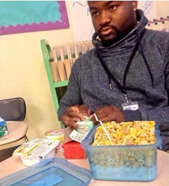 Eating/Drinking is allowed in class but do not let it be a distraction to you or your classmates.  Also, clean up after yourselves! Classrooms are communal spaces and NOT your personal bedrooms, hotel rooms, or kitchens.  They need to be kept clean by ALL who use them.Electronic Devices     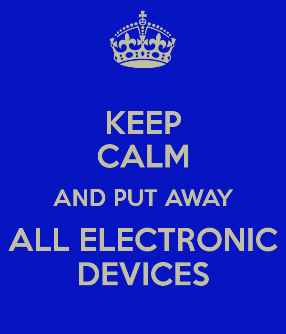 If it beeps, vibrates, rings, plays music, or has a screen, mute it before you enter class. Cell phone use is prohibited during class.  Silence your cell phone before you enter the room.  If there is an emergency, quietly step out of the room to handle it.  Tablets and computers can be used as note-taking devices or E-book readers if that is how students wish to transcribe information or read text. However, those devices can only be used SOLELY for that purpose, no web surfing, social media, or any other recreational use during class time.  When those devices are not needed, they should be “sleeping,” face down, and out of reach. “Don’t Yuck My Yum”     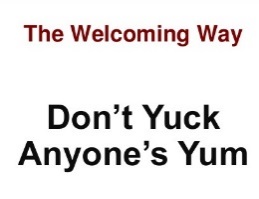 Each and every one of us, including myself, comes from a diverse background, environment, and has a unique life experience and skill set which contributes to our worldview and opinion.  As members of a classroom community, school community, and society, etc., it is our duty to remember this and respect all viewpoints, even if we don’t agree with them.  Remember, there are constructive ways to criticize. Assignments and Due Dates   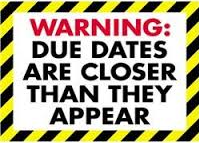 Assignments are due on the due date both in print and on blackboard unless previously arranged with the instructor. I am giving students the entire day on the due date to turn in assignments: From 12:01am to 11:59pm on the due date.  Therefore, by giving you an entire 24 hours to turn in your assignments, not having computer and/or printer access is NOT an excuse for late work.  The campus is full of computer and print labs, save your work, and plan for all possible technological possibilities. In the case that any student will be absent on a due date, submit work early! I prefer not to read on screen, so emailed work is frowned upon. If you are submitting print work AFTER class and I’m not there for you to put it in my hands, you MUST put it in my mailbox across from the English department and MAKE SURE someone signs and dates your submission. Work without a time and date stamp will be considered late. It will also be graded after everyone else’s as you will have to wait for me to get back to campus, retrieve it, read it, etc.  Work submitted after the due date will be deducted by 5%. Excessively late assignments result will result in a deduction of points (for example, if the assignment was out of 100 points, you might only start with 90 points) IF the assignment is accepted at all.  First draft due dates are listed on the weekly assignment schedule below, final draft due dates are due 1-2 class meetings after you receive your essays back with my comments. The exact dates will be announced in class. Academic IntegrityPlagiarism is the unacknowledged use of another person's words or ideas.  You can use other people’s ideas as much as you want and/or need to. Just make sure to properly give credit where credit is due. Words copied verbatim from another source must be quoted and the source must be cited. When you paraphrase words/ideas from another source, you must acknowledge the original author unless the ideas are common knowledge (information found in three or more different places). If you collaborate with another author to produce written work, you must acknowledge that person's contribution.  If there is any further question about the parameters of academic dishonesty reference page 230 of the CUNY Policy on Academic Integrity appears on page 230 of the City College of New York Undergraduate Bulletin 2013-2015. http://www.ccny.cuny.edu/registrar/upload/2013-2015-Undergraduate-Bulletin.pdfAll writing submitted for this course is expected to be your own.  If a student’s submission contains any forms of plagiarism, he/she is at minimum subject to a failing grade for the project and/or course, and worst case scenario, academic suspension or expulsion. Part of the function for this course is to teach students how maintain academic integrity and to cite sources properly according to the standards of the Modern Language Association (MLA) in order to avoid cases of inadvertent plagiarism, As part of this course, we will discuss strategies for adhering to standard conventions for responsible source use and for maintaining academic integrity and how to avoid inadvertently plagiarizing someone else’s work. If you need ANY help at all outside of the classroom pertaining to anything at all, from writing issues and tutoring, to feeling overwhelmed, or anything in between, utilize these resources…The Writing Centerhttp://www.ccny.cuny.edu/writing/The CCNY Writing Center offers a supportive learning environment where students can have one-on-one tutoring sessions with writing consultants.  It is a great resource for you to obtain extra help as you write and revise your papers.  They DO NOT proofread your papers, but offer assistance on improving certain aspects of them.  They also offer ESL tutoring.  To set up an appointment or semester-long sessions, contact them in person at the Writing Center, which is located in the NAC, 3rd floor plaza or call (212) 650-8104.  They will be partially open starting 9/8, and fully operational starting 9/15.  I strongly advise you contact them as soon as possible, even if you don’t have anything specific you need assistance with yet. Gateway Advising Center, NAC 1/220http://www.ccny.cuny.edu/gateway/Students without a declared major can receive academic advising, especially if you have questions about your course of study, core requirements, etc. AccessAbility Center Tutoring Services, NAC 1/218http://www.ccny.cuny.edu/accessability/Provides one-on-one tutoring and workshops to all registered students with learning or physical disabilities.SEEK Peer Academic Learning Center, NAC 4/224Phone: 212-650-5786; Email: seekpals@ccny.cuny.eduOffers counseling and peer tutoring for students in need of academic and financial support who have registered for the SEEK Program.Campus Counseling Center, Marshak J-15Phone: 212-650-8222, Email: counseling@ccny.cuny.eduhttp://www.ccny.cuny.edu/counseling/The Counseling Center offers short term individual and group counseling to help students deal with their personal and adjustment issues that may interfere with their ability to progress academically to their fullest potential.Instructor, see front page for contact information and locationIf there’s something you feel I can’t help you with during class time, please do NOT hesitate to reach out and contact me. I frequently answer email and I love hard working students. ****Every semester, researchers at CCNY collect a percentage of portfolios and self-assessments from every section of Engl 110. Because of this study, you will be asked to submit your final work following specific formatting conventions, either through a digital submission or a long .pdf file.Engl 110 satisfies the English composition requirement. By the end of the semester, students should be able to the following Course Learning Outcomes:   Explore and analyze, in writing and reading, a variety of genres and rhetorical     situations. Develop strategies for reading, drafting, collaborating, revising, and editing.Recognize and practice key rhetorical terms and strategies when engaged in writing situations.Engage in the collaborative and social aspects of writing processes.Understand and use print and digital technologies to address a range of audiences.Locate research sources (including academic journal articles, magazine and newspaper articles) in the library’s databases or archives and on the Internet and evaluate them for credibility, accuracy, timeliness, and bias.Compose texts that integrate your stance with appropriate sources using strategies such as summary, critical analysis, interpretation, synthesis, and argumentation.Practice systematic application of citation conventions.Grading Breakdown Students will be assigned a grade for Engl 110 based on their completion of their assignments, participation, and attendance according to the following breakdown: Attendance and Participation 10%                                       94%-100%   A       66%-69%  D+Course/ Homework/ In-Class Writing 10%                         90%-93%     A-      60%-65%  D(including online submissions)Literacy Narrative 10%                                                         86%-89%     B+      0%-59%    FResearched Critical Analysis 20%                                        85%-83%     BAnnotated Bibliography 5%                                                  80%-82%     B-Final Portfolio 15%                                                                76%-79%     C+Self Reflection 15%                                                                73%-75%      CExploratory Essay 15%		                                      70%-72%     C-Required AssignmentsIn addition to smaller assignments that will be handed out throughout the course of the semester, there will be 4 major assignments given with the goals of reinforcing lessons, meeting learning outcomes, and increasing writing, analytical, and rhetorical skills.  These will be done in a series of drafts with scaffolding assignments in order to both lead up to the assignments and provide students opportunities for revision. Literacy/Autobiographical Narrative- 3 pages and Reflection paper- 1 pageThe literacy narrative is a reflective essay told in first person that tells a story about your personal experience with reading, writing, rhetoric. The essay may focus on a specific class you’ve taken, a particular text you’ve read, a speech you gave or heard, an influence that informs your reading and writing today, or even a particular teacher that helped shape your experience with reading and writing. You could even narrate bad experience, it’s solely up to you. Remember, the goal is to tell a story! There’s no set structure so have fun with this assignment.Exploratory/Discussion Essay- 4 pages, Reflection essay- 2 pagesThe exploratory essay presents information and a neutral summary to readers. You will investigate an idea/topic and inform the reader of it. This assignment will require preliminary research and include an annotated bibliography as well as an MLA works cited page.Researched Critical Analysis Essay- 7 pages, Reflection paper- 3 pagesThe critical essay is a type of expository essay that presents an analysis of a text.  You will develop a thesis and support your thesis with outside sources. Essentially, you will be making an argument and persuading your reader. You will expand your research in order to make your argument. Taking the exploratory essay one step further as well as expanding the annotated bibliography.Annotated Bibliography- 1-2 pagesThe pre-cursor to both of the previously mentioned essays, you will essentially develop a detailed compilation of outside sources that you will use in your essays. Sources must be relevant to the topic, scholarly, meticulously selected, and carefully evaluated, and reflected as such in the annotations. Final portfolio, self reflection, and theory of writingA rhetorical analysis of the student’s work that should include references to genre, audience, purpose, exigence, stance, rhetorical situation, media/design, and rhetorical situation.** All major writing assignments will require draft work and a written self reflection component, which we will discuss in class. *** All written assignments must be typed using Microsoft Word in 12 point, Times New Roman font, double spaced, with one inch margins, as per MLA guidelines.  Refer to the MLA format in your Norton Guide or the Purdue OWL website. *** Also, while the course objectives do not state that I am trying to create professional grammarians, ALL writing for this course MUST be written in Standard English and not in text slang or colloquial spelling. 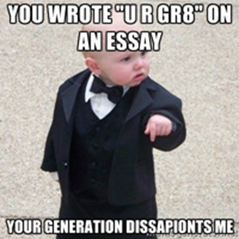 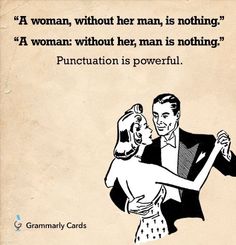 Weekly Assignment ScheduleDateIn Class Assignment Week 1 Tuesday 1/29Review syllabus, ice breaker, assign and explain diagnostic essay assignment, introduce Langston Hughes poem “Theme for English B” as it relates to the homework assignment Read Hughes’ poem “Theme for English B, complete Diagnostic essay, which is an introductory letter to the instructor, 500 words, due 1/31 and read NFG 3-9, 45-52, 53-71Thursday 1/31Introduce Rhetorical situations. In class writing assignment on rhetorical situation and audience.Read NFG pgs 331-338, and write 500 words on an item to that’s important to you. Read the works by Alexie, Angelou, and Douglass provided by instructor. Bring the item to the next class along with the written essay, due 2/5, be prepared to speak for at least 2 minutes on this item. This item CANNOT be your cell phone.  Week 2Tuesday 2/5Student presentations ½Discussions on Alexie, Angelou, and Douglass literatureRead pgs 73-97, on Literacy Narratives and ch 42, 43, and 45 in NFG. Read student samples uploaded on Blackboard, do genre analysis and annotations, (possible online submissions)Thursday 2/7Student presentations ½Discussions on Literacy Narratives, student samples, and reflection papersBegin draft work on literacy narrative. Complete draft by NOON on 2/12 and email to instructor. Bring 4 copies of corrected draft to class on 2/14Week 3Tuesday 2/12  No class! Complete literacy narrative draft, due 2/12 in email, 2/14 in print, 4 hard copies, read NFG ch 30-33Thursday 2/14In class workshop on literacy narrativesLiteracy narrative final draft due 2/22Read NFG pgs 10-32, 33-34Week 4Tuesday 2/19Literacy Narrative final draft due*Potential library classRead NFG ch 15,47,48, 49Write (and post on BB) a paragraph on a course theme, anything that you want to write about for the duration of the semester. Must post comments to at least 3 student posts! Due 2/21Thursday 2/21Discuss annotated bibliography- review model *Potential library classCourse theme breakdown dueRead NFG ch 50, 51, 52, 53, 54Annotated bibliography due 3/5Week 5 Tuesday 2/26Continue discussion on annotated bibliography, plagiarism, quoting, etc. Read NFG ch 12, 16Thursday 2/28Annotated bibliography due 3/5, no draft work, 1 submissionWeek 6 Tuesday 3/5Annotated bibliography dueBegin to discuss expository essay and essay building, Discuss pre post packet- in class assignmentresearch, note taking, and outlining for paper on topic, continue pre post form and research grid, read NFG 35-36Thursday 3/7Continue discussion- building introduction and conclusion paragraphs, discuss research gridWrite introduction paragraph, minus thesis statement, and **conclusion paragraph. Research, note taking, and outlining on topic. (this part is ongoing) continue filling out both formsWeek 7 Tuesday 3/12 Review intro and conclusion paragraphs, move towards building and identifying thesis statementsWrite thesis statement for essay, bring to class on a sheet of paper. Also, type and email to instructor, complete and submit research gridContinue research, revise intro and conclusion paragraphs if necessaryThursday 3/14In class workshop on thesis statementsContinue discussion: Building body paragraphs, sentences, and TIED structure4 copies of everything for peer reviewWeek 8 Tuesday 3/19Discussion: in text citations and works cited.In class peer review Write 3 body paragraphs, complete formal outline, bring introduction, conclusion, thesis statement, and completed pre/post packet to class.Thursday 3/21Wrap up expository essay discussion5 paragraph expository essay due 3/28Week 9 Tuesday 3/26In class peer reviewRead 8 white clergymen “An Appeal for Law and Order and Common Sense,” “A Call to Unity” and King “Letter from Birmingham Jail”https://genius.com/Alabama-clergymen-an-appeal-for-law-and-order-and-common-sense-annotatedhttps://ibs.cru.org/files/7814/9063/9009/Letter_Birmingham_Jail.pdfThursday 3/28Discussion: the argumentative essay genre and how to express and include stance in your paperRead samples posted on blackboard, annotate Week 10Tuesday 4/2Discussion- continue on the argumentative essay1st Drafts for argumentative essay due 4/11, bring 4 copies for peer reviewThursday 4/4discuss powerpoint presentation/genreDraft due 4/11- bring 4 copies. Final critical analysis research paper due 4/16 Week 11 Tuesday 4/9 Continue discussion on powerpoint 1st draft due 4/11, 4 copiesThursday 4/11Peer review workshopFinal drafts in print and Powerpoint due 4/16 by 9am via emailWeek 12 Tuesday 4/16Powerpoint presentations in classThursday 4/18Powerpoint presentations in class  Week 13Tuesday 4/23 Spring break- no classesThursday 4/25Spring Break- no classesWeek 14Tuesday 4/30 Discuss wordpress sites, self reflection and portfolio projects, create website skeletons in classRead student samples, genre analysisThursday 5/2Continue discussion Read student samplesWeek 15 Tuesday 5/7Discussion, work in classDraft website due, in class peer review, 5/9Thursday 5/9Portfolio workshop Final due 5/14Week 16 Tuesday 5/14 Complete and submit websites, absolute final day for submissions Have a great summer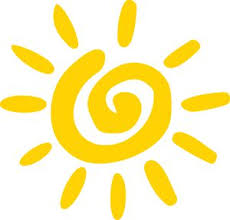 